Zgodbe deklice Sine  » Moje ime je Sina. Živim s svojo družino. Kar veliko nas je: najstarejši je moj brat Adolf, sledi mu Maia, potem sem jaz in nato še četverčki, ki so pravkar dopolnili dve leti. Ime jim je Shaia, Lisa, Mark in Samir. Mama in očka sta žal preminula pred približno pol leta. To je bila zelo nenadna in šokantna smrt za vse nas. Dobili smo odgovornost poskrbeti za naše najmlajše četverčke, a kaj, ko je za to potreben denar, ki ga mi nimamo.Moja starejša sestra vsak dan pred lokalno trgovino prosi za denar ali vsaj kos kruha, da bi lahko nahranili bratca in sestrici. Redko se najde kdo, ki ji dejansko kaj podari. Povedala mi je, da vidi toliko ljudi, ki gredo mimo smetnjaka in vanj mečejo še prav dobro hrano. Ne razume, zakaj, ampak več kot oni odvržejo, več lahko mi poberemo in to »odpadno« hrano tudi pojemo. V bistvu ne vem, če bi se temu lahko reklo odpadna hrana glede na to, da je še čisto v redu. Ljudje kupujejo hrano in jo potem doma zavržejo, če se jim pri kuhi bog ne daj ponesreči. To pa seveda ni prav. Ljudje so leni in ne želijo pomisliti na nove jedi, ki bi jih lahko ustvarili iz hrane. Na primer, če ostane riž, lahko naslednji dan iz tega riža nastane rižota. Poleg tega ljudje vedno znova kupujejo nove in nove zaloge hrane, pa čeprav sta hladilnik in shramba doma še precej polna raznoraznih živil.  …potem pa jim sčasoma poteče rok, ker se jih vedno potiska nazaj v hladilnik, da se sprednji del police sprosti za živila, ob katerih se jim v trgovini pocedijo sline. In tako nastane še več odpadne hrane. Mislim, da ljudje ne razumejo, da je vedno več ljudi, ki na svetu strada. Ne le v Afriki, ampak po vsem planetu. V mojem primeru se z bratom in sestro vsakodnevno borimo za hrano, da lahko nahranimo najmlajše štiri družinske člane. Ob tem nase velikokrat sploh ne pomislimo, ampak stradamo. Marsikomu mogoče kos kruha res ne pomeni veliko, saj ima doma cel hlebec. Ljudem, kot pa sem jaz, pa se solze pojavijo v očeh, ko nam kdo podari kos kruha. Že prej smo bili revni in moj oče je garal dneve in noči, da bi nam lahko omogočil vsaj en topel obrok na dan. Takrat tega nisem cenila, ampak sedaj, ko vidim, kako je to težavno, sem mu tako hvaležna, kakor nisem bila hvaležna še nikomur do sedaj. Poleg tega pa še živimo na ulici, ljudje nas pljuvajo, namesto da bi nam ponudili pomoč.Včasih slišim, da moj želodček kruli, ampak ga raje preglasim s petjem, da vsaj malo pozabim na vse skupaj. Rotim vas, cenite vsak kos kruha, ki si ga vsakodnevno lahko privoščite in če vam kruhek pade na tla, poberite in poljubite ga. Naj bo moja žalostna zgodba dovolj prepričljiva, vzemite jo na znanje in spoštujete kruh, ki ga imate – verjemite, ne želite si na lastni koži izkusiti tega, kar sem v svojem kratkem življenju morala izkusiti jaz.«                                                                                                                         Sina 1989 Čez dva meseca, ko je Sina dopolnila 15 let, je zaradi lakote umrla. Pred smrtjo so bile vidne le še kosti njenega telesa. Njeni sorojenci so kmalu vedeli, da ne bo več dolgo zdržala. In umrla je zato, ker si ni mogla privoščiti hrane. Mi vsi, ki še nam gre dobro in nam je prva stvar, na katero pomislimo, hrana in pijača, ne bomo nikoli vedeli kako je to, ko nimaš denarja niti za osnovna sredstva in zato celo izgubiš svoje življenje. Prosim vas …  Dovolj bo že, da ko vidite koga na blagajni, ki nima dovolj denarja za žemljico, mu ponudite svojo ali pa ko vidite nekoga na ulici, ki berači za golo preživetje, mu odstopite svoje kosilo in si naročite novega. Tako lahko pomagate in morda celo rešite še kakšno življenje … Ela Žnidarič Tomažič, 8. b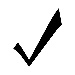 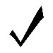 Udeleženec natečaja s podpisom izrecno izjavlja:da je izdelek, ki ga pošilja, izviren, je njegovo avtorsko (oz. soavtorsko – video in internetni natečaj) delo, ki ni bilo še nikjer objavljeno,da v zvezi z delom, ki ga pošilja, ne obstajajo kakršnekoli omejitve ali obveznosti udeleženca natečaja do tretje osebe, ki bi onemogočale nadaljnjo uporabo tega avtorskega dela,da izdelek, ki ga pošilja, izroča Zvezi prijateljev mladine Slovenije, ki prispela dela v enem letu po zaključku natečaja vrne regijskim koordinatorjem natečaja, da Zvezi prijateljev mladine Slovenije dovoli uporabo izvirnikov prispelih del za morebitne razstave ali kasnejše objave v medijih ali strokovnih raziskavah.V kolikor se naknadno ugotovi, da udeleženec natečaja ni avtor dela, ki ga pošilja, ali da obstajajo druge omejitve udeleženca natečaja, ki bi onemogočale nadaljnjo uporabo avtorskega dela, udeleženec natečaja Zvezi prijateljev mladine Slovenije odškodninsko odgovarja za vso škodo, ki bi nastala v primeru spora z dejanskim avtorjem oziroma tretjo osebo, povezanega z avtorskimi in ostalimi pravicami. Udeleženci natečaja, njihovi zakoniti zastopniki in mentorji so s podpisom te prijavnice seznanjeni z razpisnimi pogoji in s tem, da Zveza prijateljev mladine Slovenije natečajna dela in v tej prijavnici zaupane osebne podatke uporablja in obdeluje zgolj za potrebe tega natečaja v skladu z Uredbo (EU) 2016/679 Evropskega parlamenta in Sveta z dne 27. aprila 2016 o varstvu posameznikov pri obdelavi osebnih podatkov in o prostem pretoku takih podatkov ter razveljavitvi Direktive 95/46/ES (Splošna uredba o varstvu osebnih podatkov) in nacionalnimi predpisi, ki urejajo to področje. Več o obdelavi osebnih podatkov pri Zvezi prijateljev mladine Slovenije si lahko preberete na spletni strani: www.zpms.si